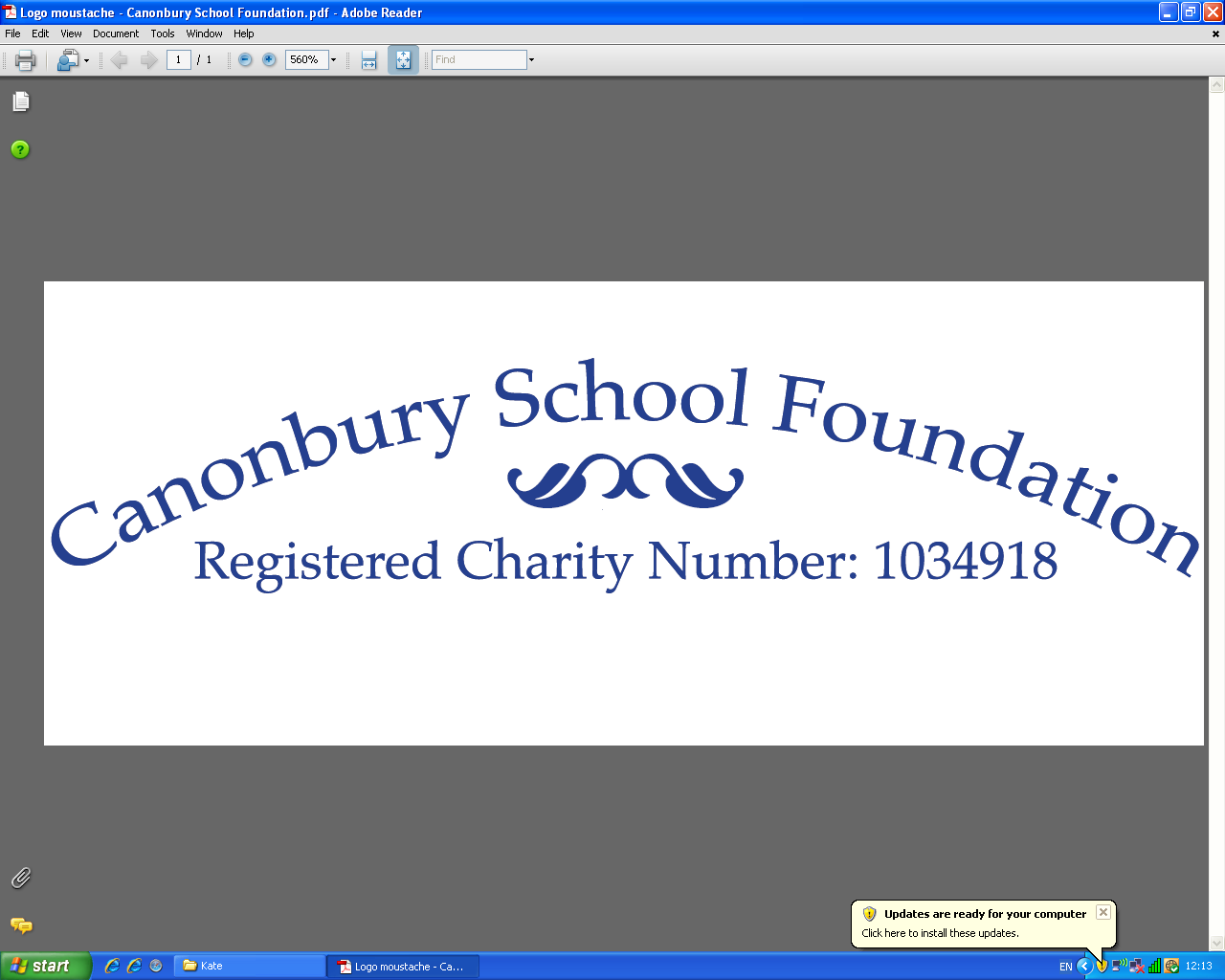 I wish to make a donation to the Canonbury School Foundation:First Name………………………………..   Surname……………………………...……...Home address…………………………..………………………………………...……………………………………………………………….Postcode………………………………I wish to make a regular donation by Standing OrderName of your bank……………………………………………………………….…………Your bank’s address………………………………………………………………….……..Bank sort code………………………………………………………………………………Title of account……………………………………………………………………..………Account No…………………………………………………………………………...…….Please pay: NatWest Bank plc, North London Customer Services, PO Box 500, Enfield EN1 1FBFor credit to Canonbury School Foundation Sort Code 50 30 09, Account No: 81442513, the sum of:£5           £10           £20           £30             £            (other)            (circle your choice)on the (date of first payment)  ………..../…………./……….. and the same amount monthly until further noticeSigned………………………………………………     Date………………………………Gift Aid Declaration (if appropriate): Note:  One person only must be named on the gift aid declaration, who must pay an amount of income tax and/or capital gains tax at least equal to the tax Foundation reclaims on your donation in the appropriate tax year (currently 25p for each £1 you give).   If in the future your circumstances change, and you no longer pay tax at least equal to the tax the Foundation reclaims, please let the Foundation know.I authorise the Canonbury School Foundation to reclaim tax on all donations I make on or after the date of this declaration until further notice.Name………………………………………………………………………………..…Signed……………………………………………..       Date………...…………………….